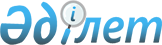 Об утверждении перечня работодателей, предлагающих организацию рабочих мест для прохождения молодежной практики, на 2012 год
					
			Утративший силу
			
			
		
					Постановление акимата Тайыншинского района Северо-Казахстанской области от 20 февраля 2012 года N 182. Зарегистрировано Департаментом юстиции Северо-Казахстанской области 15 марта 2012 года N 13-11-229. Утратило силу - постановлением акимата Тайыншинского района Северо-Казахстанской области от 18 мая 2012 года N 409

      Сноска. Утратило силу - постановлением акимата Тайыншинского района Северо-Казахстанской области от 18.05.2012 N 409      В соответствии с подпунктом 13) пункта 1 статьи 31 Закона Республики Казахстан от 23 января 2001 года № 148 «О местном государственном управлении и самоуправлении в Республики Казахстан» подпунктом 5-7) статьи 7, статьей 18-2 Закона Республики Казахстан от 23 января 2001 года № 149 «О занятости населения», постановлением Правительства Республики Казахстан от 27 августа 2011 года № 972 «О внесении изменения и дополнений в постановление Правительства Республики Казахстан от 19 июня 2001 года № 836 «О мерах по реализации Закона Республики Казахстан от 23 января 2001 года «О занятости населения» акимат района ПОСТАНОВЛЯЕТ:



      1. Утвердить прилагаемый Перечень работодателей, предлагающих организацию рабочих мест для прохождения молодежной практики безработных граждан из числа выпускников организаций технического и профессионального образования, послесреднего и высшего образования на 2012 год.



      2. Контроль за исполнением настоящего постановления возложить на заместителя акима района Трифонова Н.Н.



      3. Настоящее постановление вводится в действие по истечении десяти календарных дней после дня его первого официального опубликования.      Аким района                                И. Турков      СОГЛАСОВАНО:      Начальник управления юстиции

      Тайыншинского района Департамента

      юстиции Северо-Казахстанской области

      Министерства юстиции Республики Казахстан  Дмитриенко В.Я.      Председатель

      Тайыншинского районного суда               Жакенов Т.К.      Председатель

      Тайыншинского районного суда № 3           Ильясов Н.А.      Директор

      государственного учреждения

      «Тайыншинский районный архив»              Сатиев А.М.      Первый заместитель

      председателя Тайыншинского

      районного филиала НДП «Нур Отан»           Дюсенова А.К.      И.о. прокурора

      Тайыншинского района                       Салпыков Т.Е.      Начальник

      налогового управления

      по Тайыншинскому району

      Налогового Департамента по

      Северо-Казахстанской области               Анбаев Р.А.      Главный редактор

      районной газеты «Тайынша таңы»             Нуралина Г.Ж.      Начальник

      отдела внутренних дел

      Тайыншинского района ДВД СКО               Тастемиров А.А.      Начальник

      государственного учреждения

      «Отдел по делам обороны Тайыншинского

      района Северо-Казахстанской области»       Мусакулов Э.У.      Директор КГП на ПХВ акимата

      Северо-Казахстанской области

      «Центральная районная больница»            Рафальский А.П.      Директор

      Тайыншинского районного узла

      телекоммуникаций Северо-Казахстанской

      областной дирекции филиала

      АО «Казахтелеком»                          Ешмухамбетов А.С.      Начальник

      Тайыншинского узла почтовой связи

      Северо-Казахстанского областного филиала

      АО «Казпочта»                              Шарипов К.К.      Начальник станции «Таинча» филиала

      АО «Национальная компания 

      «Қазақстан Темір Жолы» Акмолинское 

      отделение дороги»                          Рахимов Б.Б.      Директор

      коммунального государственного

      учреждения «Психоневрологический 

      дом-интернат»                              Чайкин В.И.      Директор

      коммунального государственного

      учреждения «Дом интернат для престарелых 

      и инвалидов общего типа «Надежда»          Попова Н.В.      Старший судебный исполнитель

      Тайыншинский территориальный отдел 

      Департамента по исполнению судебных

      актов СКО» Комитета по исполнению 

      судебных актов МЮ РК                       Жакупов К.М.      Управляющий

      Тайыншинского управления

      № 251800 Северо-Казахстанского

      областного филиала АО «Сберегательный

      Банк Казахстана»                           Анасов Б.Т.

Утвержден

постановлением акимата района

от 20 февраля 2012 года № 182 Перечень работодателей, предлагающих организацию рабочих мест для прохождения молодежной практики безработных граждан из числа выпускников организации технического и профессионального образования, послесреднего и высшего образования на 2012 год
					© 2012. РГП на ПХВ «Институт законодательства и правовой информации Республики Казахстан» Министерства юстиции Республики Казахстан
				№п/пНаименование

работодателяСпециальностьКол-

во ор

гани

зуе

мых

рабо

чих

местРаз

мер

месяч

ной

зара

бот

ной

пла

ты,

тенгеПродол

житель

ность

в ме

сяцах1ГУ «Аппарат акима города Тайынша Тайыншинского района Северо-Казахстанской области»ЮриспруденцияФинансы 2

2260006 мес.2ГУ «Аппарат акима Абайского сельского округа Тайыншинского района Северо-

Казахстанской области»Делопроизвод

ство1260006 мес.3ГУ «Аппарат акима Краснокаменского сельского округа»Учет и аудит 1260006 мес.4ГУ «Аппарат акима Келлеровского сельского округа»Налоговое дело Социальная работа Библиотечное дело111260006 мес.5ГУ «Аппарат акима Тихоокеанского сельского округа»Делопроизвод

ство1260006 мес.6ГУ «Аппарат акима Зеленогайского сельского округа»Делопроизвод

ство1260006 мес.7ГУ «Аппарат акима Донецкого сельского округа»Учет и аудит2260006 мес.8ГУ «Аппарат акима Летовочного сельского округа»Юриспруденция1260006 мес.9Тайыншинский районный филиал НПД «Нур Отан» (по согласованию) Вычислитель

ная техника и программное обеспечение1260006 мес.10ГУ «Управление юстиции Тайыншинского района ДЮ СКО МЮ РК» (по согласованию)Архивное дело4260006 мес.11ГУ «Отдел занятости и социальных программ Тайыншинского района Северо-Казахстанской области»Учет и аудит Делопроизвод

ство ЮриспруденцияФинансы2

1

 

2

1260006 мес.12Прокуратура Тайыншинского района СКО (по согласованию)Юриспруденция2260006 мес.13ГУ «Налоговое управление по Тайыншинскому району налогового Департамента СКО» (по согласованию)ЮриспруденцияУчет и аудит Экономика Делопроизвод

ство

Финансы2

1

2

1

 

1260006 мес.14Тайыншинский РУПС Северо-Казахстанского областного филиала АО «Казпочта» (по согласованию)Вычислитель

ная техника и программное обеспечение2260006 мес.15Редакция районной газеты «Тайынша таңы» (по согласованию)Вычислитель

ная техника и программное обеспечение1260006 мес.16ГУ «Отдел строительства Тайыншинского района СКО»Учет и аудит Финансы Делопроизвод

ство1

1

1260006 мес.17ГУ « Отдел внутренних дел Тайыншинского района ДВД СКО» (по согласованию)Психология Делопроизвод

ство Юриспруденция5

1

 

6260006 мес.18ГУ «Отдел образования, физической культуры и спорта Тайыншинского района СКО»Юриспруденция1260006 мес.19ГУ «Центр занятости Тайыншинского района СКО»ЮриспруденцияФинансы1

1260006 мес.20ТОО «Тулпар Тайынша» (по согласованию) Архитектура2260006 мес.21Крестьянское хозяйство «Әлжан» (по согласованию) Учет и аудит1260006 мес.22ТОО «Артари» «Тайыншинский» (по согласованию) Вычислитель

ная техника и программное обеспечение1260006 мес.23ТОО «Поляна» (по согласованию) Сельское хозяйство2260006 мес.24Краснодольская ОШДелопроизвод

ство1260006 мес.25Индивидуальный предприниматель «Мазур М.Д.» (по согласованию) Юриспруденция Учет и аудит1

1260006 мес.26ТОО «Жайдара МБ» (по согласованию) Аграрная техника и технология

Электрическое и электро

механическое оборудование Делопроизвод

ство и архивоведение4

 

 

2

 

 

 

1260006 мес.27ТОО «Агрофирма Эксимнан» (по согласованию)Электрическое и электро

механическое оборудование Агрономия1

 

 

 

2260006 мес.28Крестьянское хозяйство «Машлякевич» (по согласованию)Фермерское хозяйство2260006 мес.29Крестьянское хозяйство «Жанатлек» (по согласованию)Сварочное дело1260006 мес.30Мироновская СШИнформатика1260006 мес.31Крестьянское хозяйство «Радуга» (по согласованию)Фермерское хозяйство1260006 мес.32Индивидуальный предприниматель «Чен А.А.» (по согласованию)Организация питания2260006 мес.33Индивидуальный предприниматель «Рябченская М.Н.» (по согласованию)Учет и аудит2260006 мес.34ГККП «Детский сад «Балдаурен»Дошкольное обучение и воспитание1260006 мес.35ТОО «Степноишимская опытная станция» (по согласованию) Учет и аудит1260006 мес.36Тихоокеанская СШДелопроизвод

ство1260006 мес.37ТОО «Донецкое» (по согласованию) Аграрная техника и технология Сварочное дело Ветеринария2

 

 

2

 

1260006 мес.38ТОО «Астык-СТЕМ» (по согласованию) Электрическое и электро

механическое оборудование1260006 мес.39Фермерское хозяйство «Мөлдір» (по согласованию)Сварочное дело1260006 мес.40ТОО «Спутник–ЕС» (по согласованию)Учет и аудит1260006 мес.41ГККП «Детский сад «Айгөлек»Дошкольное обучение и воспитание1260006 мес.42Фермерское хозяйство «Сержанский Л.В.» (по согласованию)Агрономия1260006 мес.43ГУ «Отдел внутренней политики Тайыншинского района СКО»Экономика 2260006 мес.44Тайыншинский районный узел телекоммуникаций Северо-Казахстанской областной дирекции филиала АО «Казахтелеком» (по согласованию) Экономика ЮриспруденцияСтроительство и эксплуа

тация зданий и сооружений Эксплуатация машин и обору

дования про

мышленности5

1

5

 

 

 

6260006 мес.45ГУ «Тайыншинский районный архив» (по согласованию) Юриспруденция2260006 мес.46КГУ «Психоневрологи

ческий дом-интернат» (по согласованию)Сестринское дело Организация питания2

 

2260006 мес.47ГУ «Тайыншинский районный суд» (по согласованию)Юриспруденция2260006 мес.48Средняя школа № 1 г.ТайыншаИнформатика2260006 мес.49ГУ «Отдел земельных отношений Тайыншинского района»Землеустрои

тельное дело Делопроизвод

ство Юриспруденция1

 

1

 

1260006 мес.50Тайыншинский территориальный отдел Департамента по исполнению судебных актов СКО Комитета по исполнению судебных актов МЮ РК (по согласованию) Юриспруденция3260006 мес.51Индивидуальный предприниматель «Масимов А.Т.» (по согласованию)Сестринское дело1260006 мес.52ГУ «Отдел по делам обороны» (по согласованию)Психология Печатное производство2

6260006 мес.53ГУ «Тайыншинский районный суд № 3 (по согласованию) Юриспруденция1260006 мес.54ГУ «Отдел культуры и развития языков»Делопроизвод

ство1260006 мес.55ГУ «Отдел предпринимательства»Экономика1260006 мес.56КГП на ПХВ акимата Северо-Казахстанской области «Центральная районная больница» (по согласованию) Вычислитель

ная техника и программное обеспечение Организация питания Сестринское дело

Лечебное дело2

 

 

 

221260006 мес.57КГУ «Дом интернат для пристарелых и инвалидов общего типа «Надежда» (по согласованию)Экономика Социальная работа2

4260006 мес.58ГУ «Отдел экономики и финансов»Юриспруденция1260006 мес.59Тайыншинское управление № 251800 Северо-Казахстанско

го областного филиала АО «Сберегательный банк Казахстана» (по согласованию)Финансы1260006 мес.60Филиал АО «Национальная компания Қазақстан темір жолы» Акмолинское отделение дороги» (по согласованию)Транспорт, транспортная техника и технологии1260006 мес.